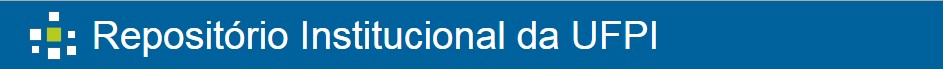 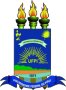 TERMO DE AUTORIZAÇÃO PARA PUBLICAÇÃO ELETRÔNICA NO REPOSITÓRIO INSTITUCIONAL - RI/UFPI1. Identificação do material bibliográfico:Tese: [    ]  Dissertação: [   ] Monografia: [   ]  TCC Artigo: [   ] Livro: [   ] Capítulo de Livro: [   ]  Material cartográfico ou Visual: [   ]  Música: [ ]Obra de Arte: [   ]  Partitura: [   ]  Peça de Teatro: [   ]  Relatório de pesquisa: [  ] Comunicação e Conferência: [   ]  Artigo de periódico: [   ]  Publicação seriada: [   ] Publicação de Anais de evento: [   ]2. Identificação do TCC:Curso de Graduação:Programa de Pós-Graduação: _____________________________________________Outro:  	____Autor: ____________________________________________________________________E-mail: ___________________________________________________________________Orientadora: _______________________________________________________________Instituição: ________________________________________________________________Membro da Banca: __________________________________________________________Instituição: ________________________________________________________________Membro da Banca: __________________________________________________________Instituição: ________________________________________________________________Membro da Banca: __________________________________________________________Instituição: ________________________________________________________________Membro da Banca: __________________________________________________________Instituição: ________________________________________________________________Título obtido: ______________________________________________________Data da defesa: _____________________________________________________Título do trabalho: ________________________________________________________________________________________________________________________________________________________________________________________________________________________________________________________________________________________________________________Agência de fomento (em caso de aluno bolsista):________________________________3. Informações de acesso ao documento no formato eletrônico:Liberação para publicação: Total: [     ]   Parcial: [   ]. Em caso de publicação parcial especifique a(s) parte(s) ou o(s) capítulos(s)restrito(s)TERMO DE AUTORIZAÇÃOEm atendimento ao Artigo 6º da Resolução CEPEX nº 021/2014, autorizo a Universidade Federal do Piauí  -  UFPI,  a  disponibilizar  gratuitamente  sem  ressarcimento  dos  direitos autorais, o texto integral ou parcial da publicação supracitada, de minha autoria, em meio eletrônico, no Repositório Institucional (RI/UFPI), no formato especificado* para fins de leitura,  impressão  e/ou  download  pela  internet,  a  título  de  divulgação  da  produção científica gerada pela UFPI a partir desta data.Local: Teresina(PI),  Data:       /       /  Assinatura do autor:* Texto (PDF); imagem (JPG ou GIF); som (WAV, MPEG, MP3); Vídeo (AVI, QT).